UW Questions?RELearning about CelebrationsCustoms and TraditionsRemembrance SundayBonfire NightDiwali BirthdaysChristmasPlease send any emails toRB: louisethompson@blessedsacrament.lancs.sch.ukangelamorris@blessedsacrament.lancs.sch.ukRS:meerachauhan@blessedsacrament.lancs.sch.ukLearn about celebrations in other faiths and how they are similar and different to ours.To listen to, act out and retell the story of The Nativity.English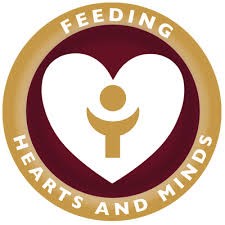 MathsListening to longer stories, talking about their content and making links to other stories,Learning letter soundsPhonic blending and segmentingUsing initial sounds to write simple words and captions.Number – Understanding, counting, recognising and writing the numbers to 10Beginning to investigate number bonds to 10 ( 6 and 4, 2 and 8)Investigate and name 2D shapesPDEA and DPSED AND STRIVE FocusPractise team gamesListening and following instructions of movementGross Motor skillsUsing a range of materials to create cards, decorations, and items linked to customs and traditions.Selecting their own resources and discussing reasons for their choices.Thinking – We are trying to sequence three thoughts or ideas using visual prompts.Know what a question is and ask a relevant one.Form an opinion which is supported by an adult.Identify what has happened and say whyWhy are Rules Important?Keeping safe and helping us to learn.